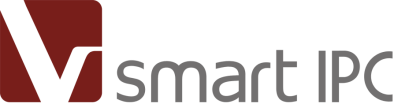 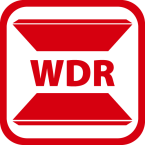 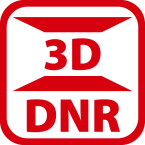 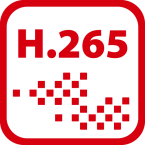 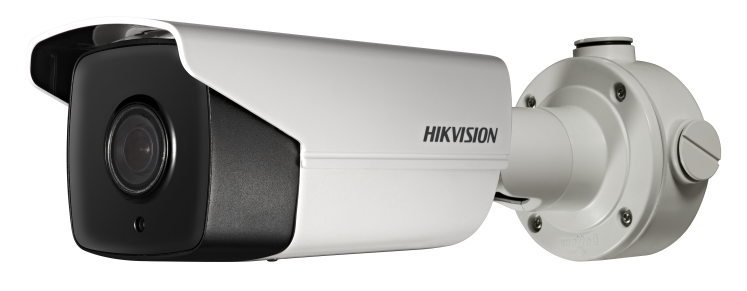 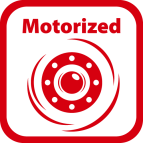 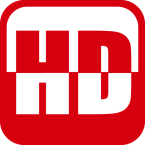 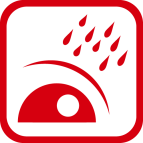  Unit: mm ('')SpecificationsSpecificationsCameraCameraImage Sensor1/2.5'' Progressive Scan CMOSMin. Illumination0.007 Lux @ (F1.2, AGC ON)，0.01 Lux @ (F1.4, AGC ON)Shutter Speed1 s – 1/100,000 sSlow ShutterYesLens MountIntegratedDay & NightIR Cut FilterDigital Noise Reduction3D DNRWDR120dB3-Axis Adjustment (Bracket)Pan: 0° to 360°, tilt: 0° to 90°, rotate: 0° to 360°LensFocal length4.7 to 94 mm @F1.4FocusAuto FOV4.7 to 94 mm @F1.4, horizontal FOV 58.248° to 2.896°, vertical FOV 33.602° to 1.644°, diagonal FOV 65.868° to 3.31°P-irisYesLens MountIntegratedIRIR RangeUp to 200 mWavelength850 nmCompression StandardCompression StandardVideo Compression Main stream: H.265/H.264Sub stream: H.265/H.264/MJPEGThird stream: H.265/H.264H.264 TypeBaseline Profile/Main Profile/High ProfileH.264+SupportH.265 TypeMain Profile H.265+SupportVideo Bit Rate32 Kbps – 16 MbpsAudio CompressionG.711/G.722.1/G.726/MP2L2/PCMAudio Bit Rate64Kbps(G.711)/16Kbps(G.722.1)/16Kbps(G.726)/32-192Kbps(MP2L2)ImageImageMax. Resolution2560 × 1440Main Stream50Hz: 25fps (2560 × 1440, 2304 × 1296, 1920 × 1080, 1280 × 960, 1280 × 720)60Hz: 30fps (2560 × 1440, 2304 × 1296, 1920 × 1080, 1280 × 960, 1280 × 720)Sub Stream50Hz: 25fps (1920 × 1080, 1280 × 960, 1280 × 720, 704 × 576, 640 × 480, 640 × 360, 352 × 288, 320 × 240)60Hz: 30fps (1920 × 1080, 1280 × 960, 1280 × 720, 704 × 480, 640 × 480, 640 × 360, 352 × 240, 320 × 240)Third Stream50Hz: 25fps (640 × 480, 640 × 360, 320 × 240)60Hz: 30fps (640 × 480, 640 × 360, 320 × 240)Image EnhancementBLC/HLC/3D DNR/Defog/EISImage SettingRotate Mode, Saturation, Brightness, Contrast, Sharpness, AGC, White Balance adjustable by client software or web browserRegion of InterestSupport 4 fixed region for each stream, and dynamic face trackingTarget CroppingYesSVCH.264 and H.265 encodingDay/Night SwitchDay/Night/Auto/Schedule/Triggered by Alarm InPicture OverlayLOGO picture can be overlaid on video with 128 × 128 24bit bmp formatNetworkNetworkNetwork StorageSupport Micro SD/SDHC/SDXC card (128G), local storage and NAS (NFS,SMB/CIFS), ANRAlarm TriggerMotion detection, video tampering alarm, network disconnected, IP address conflict, illegal login, HDD full, HDD errorProtocolsTCP/IP, ICMP, HTTP, HTTPS, FTP, DHCP, DNS, DDNS, RTP, RTSP, RTCP, PPPoE, NTP, UPnP, SMTP, SNMP, IGMP, 802.1X, QoS, IPv6, UDP, BonjourSimultaneous Live ViewUp to 20 channelsClientiVMS-4200, iVMS-4500, iVMS-5200, Hik-connectGeneral FunctionOne-key reset, anti-flicker, three streams, heartbeat, mirror, password protection, privacy mask, watermark, IP address filterStandardONVIF (PROFILE S, PROFILE G), ISAPIWeb BrowserIE8+, Chrome31.0-44, Firefox30.0-51, Safari8.0+InterfaceInterfaceAudio1 input (line in/mic in), 1 output (line out), monoCommunication Interface1 RJ45 10M/100M Ethernet port;1 RS-485 interfaceAlarm 1 input, 1 output (up to 24 VDC 1A or 110 VDC 500mA)Video Output1Vp-p composite output (75 Ω/BNC)On-board storageBuilt-in Micro SD/SDHC/SDXC slot, up to 128 GBReset ButtonYesAudioAudioEnvironment Noise FilteringSupportAudio Sampling Rate8 kHz/16 kHz/32 kHz/44.1 kHz/48 kHzSmart Feature-setSmart Feature-setBehavior AnalysisLine crossing detection, intrusion detection, region entrance detection, region exiting detection, unattended baggage detection, object removal detectionLine Crossing DetectionCross a pre-defined virtual line, up to 4 pre-defined virtual lines supportedIntrusion DetectionEnter and loiter in a pre-defined virtual region, up to 4 pre-defined virtual regions supportedRegion Entrance DetectionEnter a pre-defined virtual region from the outside placeRegion Exit DetectionExit from a pre-defined virtual regionObject Removal Detection Objects removed from the pre-defined region, such as the exhibits on display.Unattended Baggage DetectionObjects left over in the pre-defined region such as the baggage, purse, dangerous materialsException Detection Scene change detection, defocus detection, audio exception detectionRecognition Face detectionStatisticsCountingGeneralGeneralOperating Conditions-30 °C to 60 °C (-22 °F to 140 °F), Humidity 95% or less (non-condensing)Power Supply12 VDC ± 20%, PoE (802.3at, class 4), three-core terminal blocksPower Consumption and Current12 VDC ± 20%: Max. 12 W/1 APoE (802.3at, 42.5V-57V), 0.2 A to 0.3 AProtection LevelIP67,IK10,NEMA 4XTVS 4000V Lightning Protection, Surge Protection and Voltage Transient ProtectionDimensionsCamera: 348.38 × 114.18 ×111.73 mm (13.72″ × 4.5″ × 4.4″)With package:386 × 156 × 155 mm (15.2″ × 6.1″ × 6.1″)WeightCamera: 1740 g (3.8 lb.)With package: 2125 g (4.7 lb.)